中文公司名称识别 实验 指导手册CRF模型训练常用软件下载：	CRF++：https://github.com/zhangsheng/crfpp	Wapiti：https://wapiti.limsi.fr/训练数据格式介绍下面是一个训练文件的例子：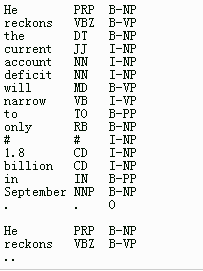 训练文件由若干个句子组成（可以理解为若干个训练样例），不同句子之间通过换行符分隔，上图中显示出的有两个句子。每个句子可以有若干组标签，最后一组标签是标注，上图中有三列，即第一列和第二列都是已知的数据，第三列是要预测的标注，以上面例子为例是，根据第一列的词语和和第二列的词性，预测第三列的标注。测试文件与训练文件格式自然是一样的，可以没有最后一列。模型 特征模板介绍 模板文件中的每一行是一个模板。每个模板都是由%x[row,col]来指定输入数据中的一个token。row指定到当前token的行偏移，col指定列位置。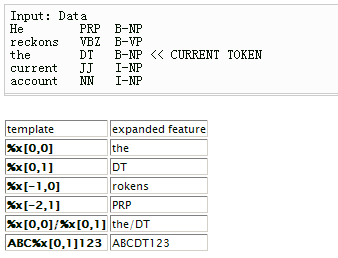 由上图可见，当前token是the这个单词。%x[-2,1]就就是the的前两行，1号列的元素（注意，列是从0号列开始的），即为PRP。有两种类型的模板，模板类型通过第一个字符指定。即U和B。Unigram template: first character, 'U'当给出一个"U01:%x[0,1]"的模板时，CRF++会产生如下的一些特征函数集合(func1 ... funcN) 。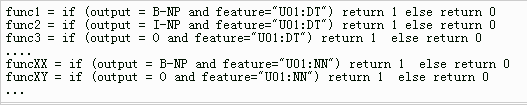 这几个函数我说明一下，%x[0,1]这个特征到前面的例子就是说，根据词语(第1列)的词性(第2列)来预测其标注(第3列)，这些函数就是反应了训练样例的情况，func1反映了“训练样例中，词性是DT且标注是B-NP的情况”，func2反映了“训练样例中，词性是DT且标注是I-NP的情况”。模板函数的数量是L*N，其中L是标注集中类别数量，N是从模板中扩展处理的字符串种类。Bigram template: first character, 'B'这个模板用来描述二元特征。这个模板会自动产生当前output token和前一个output token的合并。注意，这种类型的模板会产生L * L * N种不同的特征。crf模型命令介绍  CRF++ 使用训练程序命令行：% crf_learn template_file train_file model_file     这个训练过程的时间、迭代次数等信息会输出到控制台上（感觉上是crf_learn程序的输出信息到标准输出流上了），如果想保存这些信息，我们可以将这些标准输出流到文件上，命令格式如下：% crf_learn template_file train_file model_file >> train_info_file有四个主要的参数可以调整：-a CRF-L2 or CRF-L1     规范化算法选择。默认是CRF-L2。一般来说L2算法效果要比L1算法稍微好一点，虽然L1算法中非零特征的数值要比L2中大幅度的小。 -c float	这个参数设置CRF的hyper-parameter。c的数值越大，CRF拟合训练数据的程度越高。这个参数可以调整过度拟合和不拟合之间的平衡度。这个参数可以通过交叉验证等方法寻找较优的参数。-f NUM    这个参数设置特征的cut-off threshold。CRF++使用训练数据中至少NUM次出现的特征。默认值为1。当使用CRF++到大规模数据时，只出现一次的特征可能会有几百万，这个选项就会在这样的情况下起到作用。-p NUM如果电脑有多个CPU，那么那么可以通过多线程提升训练速度。NUM是线程数量。带两个参数的命令行例子：% crf_learn -f  3 -c 1.5 template_file train_file model_file例如：crf_learn -p2 -f 3 -c 4.0 template train.data modelcrf_test -m model test.data测试程序命令行：% crf_test -m model_file test_files 有两个参数-v和-n都是显示一些信息的，-v可以显示预测标签的概率值，-n可以显示不同可能序列的概率值，对于准确率，召回率，运行效率，没有影响，这里不说明了。与crf_learn类似，输出的结果放到了标准输出流上，而这个输出结果是最重要的预测结果信息（测试文件的内容+预测标注），同样可以使用重定向，将结果保存下来，命令行如下。% crf_test -m model_file test_files >> result_file wapiti 使用训练程序命令行：	% wapiti train [options] [input data] [model file]	主要参数：	-a 选择算法  l-bfgs、sgd-l1、bcd、rprop、rprop+、rprop-等六种算法可供选择	-p 选择模板文件	-m 可选择模型文件用于重新训练	-t 使用的线程数	-i 指定最大迭代次数	-1 指定L1回归惩罚系数，该系数为0时只使用L2回归	-2 指定L2回归惩罚系数，该系数为0时只使用L1回归测试程序命令行：	%wapiti label [options] [input data] [output data]	主要参数：	-m： 模型文件中文公司名称识别 实例介绍采用的特征介绍实例中仅使用了文本特征和词性特征。文本特征：即使用词语本身作为一列特征，文本中会包含大量用于指示公司机构名称的信息，例如“公司”、“部门”等等词语都可以用来表示这是一个公司名或者机构名。词性特征：词性包含名词、动词、形容词等等，而名词又可细分为人名、地名、其他专有名词等等，这些词性对于我们的公司名称识别也可以起到非常显著的帮助。其他特征：可以根据具体任务的不同采用各种不同的特征，例如：语法特征、情感特征、词长等等，甚至可以不进行分词，将每个字作为一个token来进行处理。特征如何转化为所要求的训练数据格式 根据token粒度的不同、特征选取的不同可以生成不同的训练数据，但是训练数据的格式却是始终相同的。每一行表示一个token，每一列表示一维特征，不同列之间用制表符（\t）隔开，最后一列表示标注的结果。不同句子之间用空行隔开。下面是一个训练语料的样例：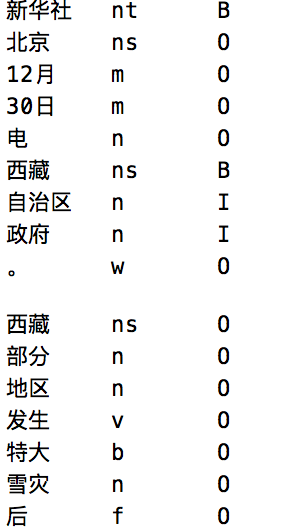 其中“新华社北京12月30日电西藏自治区政府。”为一个句子，而每一行为该句子的一个词，共分为三列，第一列为当前文本，第二列为词性，第三列为标注结果。模板选择不同的模板训练出来的模型结果可能完全不同，我们先选用仅使用词语的模板，看一下实验的效果。针对该任务采用的特征如下：使用该模板得到的结果如下所示，其中第三列为标注结果，第四列为测试结果:上海	ns	B	B交通	n	I	I大学	n	I	I明年	t	O	O将	d	O	O迎来	v	O	O120周年	m	O	O庆	vg	O	O。	w	O	O许多	m	O	O企业	n	O	O校友	n	O	O纷纷	d	O	O慷慨解囊	i	O	O，	w	O	O例如	v	O	O著名	a	O	O的	uj	O	O联想	nz	B	B集团	n	I	I董事长	n	O	O杨元庆	nr	O	O，	w	O	O腾	v	B	O讯	ng	I	O公司	n	I	O，	w	O	O红海	ns	B	O公司	n	I	O等	u	O	O校友	n	O	O我们在词语模板的基础上加入词性的模板与词语和词性的合并，新的模板如下：使用该模板得到的结果如下所示：上海	ns	B	B交通	n	I	I大学	n	I	I明年	t	O	O将	d	O	O迎来	v	O	O120周年	m	O	O庆	vg	O	O。	w	O	O许多	m	O	O企业	n	O	O校友	n	O	O纷纷	d	O	O慷慨解囊	i	O	O，	w	O	O例如	v	O	O著名	a	O	O的	uj	O	O联想	nz	B	B集团	n	I	I董事长	n	O	O杨元庆	nr	O	O，	w	O	O腾	v	B	O讯	ng	I	O公司	n	I	O，	w	O	O红海	ns	B	B公司	n	I	I等	u	O	I校友	n	O	I可以看到新的模板对于红海公司进行了抽取，但是抽取结果仍然不是特别准确，这就需要我们标注更多的训练语料同时进一步的调整模型。存在问题分析与思考常见问题：分词工具的选用？不同的分词工具之间可以会有细微的差别，但是对于最终结果影响不大，但是要注意训练语料和测试语料选用的分词工具要保持一致。特征选取？面对不同的任务要选取不同的特征，可以通过实验的方法来对比不同特征的不同表现，从而选取最优的特征。特征模板如何建立相同的特征文件不同的特征模块可能导致的结果也会千差万别。U01:%x[-3,0]当前词前面第三个词U02:%x[-2,0]当前词前面第二个词U03:%x[-1,0]当前词前面第一个词U04:%x[0,0]当前词U05:%x[1,0]当前词后面第一个词U06:%x[2,0]当前词后面第二个词U07:%x[3,0]当前词后面第三个词U01:%x[-3,0]当前词前面第三个词U02:%x[-2,0]当前词前面第二个词U03:%x[-1,0]当前词前面第一个词U04:%x[0,0]当前词U05:%x[1,0]当前词后面第一个词U06:%x[2,0]当前词后面第二个词U07:%x[3,0]当前词后面第三个词U08:%x[-3,1]当前词前面第三个词词性U09:%x[-2,1]当前词前面第二个词词性U10:%x[-1,1]当前词前面第一个词词性U11:%x[0,1]当前词词性U12:%x[1,1]当前词后面第一个词词性U13:%x[2,1]当前词后面第二个词词性U14:%x[3,1]当前词后面第三个词词性U15:%x[-2,1]/%x[-1,1]/%x[0,1]当前词前面第二个词词性+当前词前面第一个词词性+当前词词性U16:%x[-1,1]/%x[0,1]/%x[1,1]当前词前面第一个词词性+当前词词性+当前词后面第一个词词性U17:%x[0,1]/%x[1,1]/%x[2,1]当前词词性+当前词后面第一个词词性+当前词后面第二个词词性U18:%x[-1,1]/%x[0,1]当前词前面第一个词词性+当前词词性U19:%x[0,1]/%x[1,1]当前词词性+当前词后面第一个词词性U20:%x[0,0]/%x[0,1]当前词+当前词词性Bbigram特征